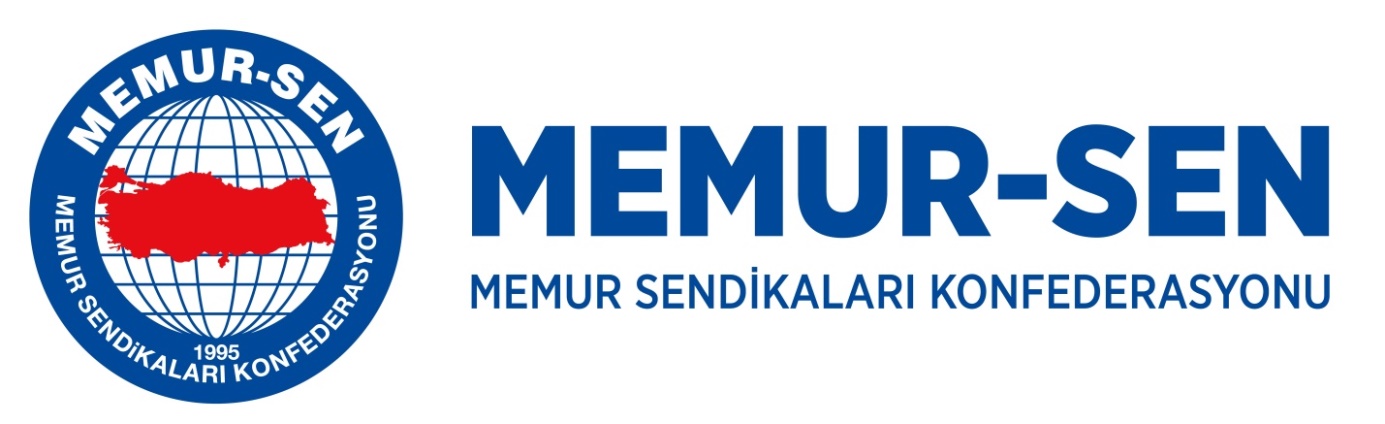 Aydınlatma MetniŞubat 2020 / ANKARAMEMUR SENDİKALARI KONDEDERASYONU (MEMUR-SEN)KİŞİSEL VERİLERİN KORUNMASI VE İŞLENMESİNE İLİŞKİNAYDINLATMA METNİDeğerli Memur-Sen ailesi üyelerimiz,4688 sayılı Kanun’un ve Tüzüğümüzün bize verdiği yetkiyle 26 yıldır siz değerli üyelerimize hizmet etmeye gayret göstermekteyiz. Yürüttüğümüz sendikal faaliyetlerin yanı sıra başta üyelerimiz olmak üzere kamu görevlilerine yönelik sosyo-ekonomik, kültürel ve mesleki fayda sağlayacak diğer konulara ilişkin Konfederasyonumuza bağlı Sendikaların çalışanları ve üyelerinin bizlerle paylaştığı kişisel bilgilerini Konfederasyonumuz bünyesinde büyük bir titizlikle muhafaza etmekteyiz. Bilindiği üzere 7 Nisan 2016 tarihinde yürürlüğe giren 6698 sayılı Kişisel Verilerin Korunması Kanunu çerçevesinde bireylerin sahip olduğu kişisel verilerin korunması yasal altyapıya kavuşmuştur. Memur-Sen olarak da bu Kanun’da öngörülen ilke, esas ve usullere uygun olarak kişisel verileriniz işlenmeye devam edecektir. Kanun’da yer aldığı şekliyle Konfederasyonumuz Veri Sorumlusu olarak bu Kanun ve uygulamaları hakkında bilgilendirme sorumluluğunu yerine getirmek amacıyla hazırladığımız AYDINLATMA METNİ sizlerle paylaşılmaktadır.VERİ SORUMLUSUNUN KİMLİĞİ Kişisel verileriniz, veri sorumlusu sıfatıyla Memur Sendikaları Konfederasyonu’nun (Konfederasyon) kişisel verilere atfettiği önem doğrultusunda Konfederasyonumuza bağlı Sendikaların çalışan ve üyelerinin, işbirliği içinde olduğumuz kurumların, çalışanlarımızın ve üçüncü kişilerin verilerinin korunması ve işlenmesi konularında Konfederasyonumuz tarafından 6698 sayılı Kişisel Verilerin Korunması Kanunu (KVK Kanunu) uyarınca sistemlerimize kaydedilecek, depolanacak, muhafaza edilecek, saklanacak, yasal ya da finansal gerekler, nedenler ile sınıflandırılacak, güncellenecek ve mevzuatın izin verdiği durumlarda ve yasal sınırlar dahilinde 3. kişilere açıklanabilecek/devredilebilecek, sınıflandırılabilecek ve aşağıda açıklanan kapsamda işlenebilecektir.KİŞİSEL VERİLERİNİZİN İŞLENME AMACIToplanan kişisel verileriniz, KVK Kanunu tarafından öngörülen temel ilkelere uygun olarak ve Kanun’un 5. ve 6. maddelerinde belirtilen kişisel veri işleme şartları ve amaçları dahilinde, hukuka ve dürüstlük kurallarına uygun, doğru ve gerektiğinde güncel olarak, belirli, açık ve meşru amaçlar güderek, amaçla bağlantılı, sınırlı ve ölçülü bir biçimde, kanunlarda öngörülen veya kişisel veri işleme amacının gerektirdiği süre kadar muhafaza etmek suretiyle, Konfederasyonumuz tarafından aşağıda yer alan amaçlar doğrultusunda işlenebilecektir;Konfederasyonumuza bağlı Sendikalar tarafından kamu işvereni bünyesinde işyeri temsilcisinin seçimine yönelik üye sayısının tespiti, listelerin hazırlanması ve tutanağa bağlanması vb. işlemlerin yerine getirilmesi,  Sendikal örgütlenmenin gereği olan faaliyet ve hizmetlere ilişkin stratejilerin planlanması ve icrası,Konfederasyon insan kaynakları politikaları ve süreçlerinin planlanması ve icra edilmesi,Konfederasyon tarafından sunulan faaliyetler ve hizmetlerden bağlı Sendikalarımızın üyelerini (ilgili kişileri) faydalandırmak için gerekli çalışmaların iş birimlerimiz tarafından yapılması ve ilgili iş süreçlerinin yürütülmesi,Konfederasyon tarafından gerçekleştirilen program ve hizmetlerin üyelerimizin beğenisine sunulması, önerilmesi, tanıtılması ve değerlendirmesi için gerekli olan aktivitelerin planlanması ve icrası, Konfederasyonun, bağlı Sendikalarının ve Konfederasyonla iş ilişkisi içerisinde olan ilgili kişilerin kişisel verilerinin güvenliğinin temin edilmesi.KİŞİSEL VERİLERİNİZİN AKTARILDIĞI TARAFLAR VE AKTARIM AMAÇLARIToplanan kişisel verileriniz, 6698 sayılı Kanun tarafından öngörülen temel ilkelere uygun olarak ve Kanunun 8. maddesinde belirtilen kişisel veri işleme şartları dahilinde;İdari, mali, teknik işlemlerin, Tüzüğündeki amaca uygun faaliyetlerin ve bağlı Sendikalarının üyelerine yönelik hizmetlerin yerine getirilmesi için gerekli olan hallerde bağlı/ilgili kamu kurum ve kuruluşlarına,Bağlı Sendikalarımızın üyelerinin sendikal faaliyetler konusunda zamanında ve en iyi şekilde bilgilendirilmesi amacıyla alınacak mal ve hizmetler nedeniyle tedarikçi kişi ya da firmalara,Seçim döneminde Konfederasyonumuza bağlı Sendikaların üyelerinin oy verme işlemlerini sağlıklı ve kolayca tamamlayabilmesi amacıyla gerekli idari ve teknik faaliyetlerinin yerine getirilmesine yönelik işlemler için YSK ve ilgili kurum ve kuruluşlara, Konfederasyonumuza bağlı Sendikaların üyelerinin çalışma hayatında karşılaştıkları ihtilaflar nedeniyle açılan davalarda üyelerimizin temsili, bu davaların takibi için hizmet alınan kurum Avukatlarına, Üyelerimize ve aile fertlerine temin ettiğimiz mesleki ve sosyoekonomik nitelikli hizmetler çerçevesinde sözleşme imzaladığımız kurum/kuruluş/kişiler ve onların iş birliği içinde olduğu üçüncü kişilere, Sendikal faaliyetlerin gerektirdiği yasal, idari, mali ve teknik yükümlülüklerin yerine getirilmesi için kamu kurum ve kuruluşları ve yetkili mercilere, mahkemelere, hizmet alımı yapılan danışman/müşavir kişi ve firmalara, tedarikçilerimize, özel kurum ve kuruluşlara,Üyelikle ilgili işlem ve süreçlerin takibi ve muhasebe yönetimine konu olan kişisel verilerin güvenliğinin sağlanması amacıyla yazılım, donanım ve bilişim güvenliği hizmeti için destek sağlayan firmalaraaktarılabilmektedir.KİŞİSEL VERİLERİNİZİN TOPLANMA YÖNTEMİ VE HUKUKİ SEBEBİKişisel verileriniz,  4688 sayılı Kamu Görevlileri Sendikaları ve Toplu Sözleşme Kanunu’nun üyelik işleminin tamamlanmasına yönelik öngördüğü süreçler kapsamında, mevzuat ve Konfederasyon politikalarının gereği olarak toplanmaktadır. Toplanan kişisel verileriniz, KVK Kanununun 5. ve 6. maddelerinde belirtilen kişisel veri işleme şartları ve amaçları kapsamında işbu Aydınlatma Metninde belirtilen amaçlarla işlenebilmekte ve aktarılabilmektedir.KİŞİSEL VERİ SAHİBİNİN KANUNİ HAKLARIKişisel veri sahibi olarak KVK Kanunu’nun 11. maddesi uyarınca aşağıdaki haklara sahipsiniz;Kişisel verilerinizin tamamen ve sadece üyelik hizmetleri doğrultusunda kullanılmasını talep etme, Kişisel verilerinizin işlenip işlenmediğini öğrenme,Kişisel verileriniz işlenmişse buna ilişkin bilgi talep etme,Kişisel verilerinizin işlenme amacını ve bunların amacına uygun kullanılıp kullanılmadığını öğrenme,Yurt içinde veya yurt dışında kişisel verilerinizin aktarıldığı üçüncü kişileri bilme,Kişisel verilerinizin eksik veya yanlış işlenmiş olması hâlinde bunların düzeltilmesini isteme ve bu kapsamda yapılan işlemin kişisel verilerinizin aktarıldığı üçüncü kişilere bildirilmesini isteme,Kanuna ve ilgili diğer mevzuat hükümlerine uygun olarak işlenmiş olmasına rağmen, işlenmesini gerektiren sebeplerin ortadan kalkması hâlinde kişisel verilerin silinmesini veya yok edilmesini isteme ve bu kapsamda yapılan işlemin kişisel verilerinizin aktarıldığı üçüncü kişilere bildirilmesini isteme, İşlenen verilerin münhasıran otomatik sistemler vasıtasıyla analiz edilmesi suretiyle aleyhinize bir sonucun ortaya çıkması durumunda buna itiraz etme,Kişisel verilerinizin kanuna aykırı olarak işlenmesi sebebiyle zarara uğramanız hâlinde zararın giderilmesini talep etme.KVK Kanunu’nun 28. maddesi gereğince aşağıdaki haller KVK Kanunu kapsamı dışında tutulduğundan; kişisel veri sahipleri bu konularda yukarıda sayılan haklarını ileri süremezler:Kişisel verilerin resmi istatistik ile anonim hâle getirilmek suretiyle araştırma, planlama ve istatistik gibi amaçlarla işlenmesi,Kişisel verilerin millî savunmayı, millî güvenliği, kamu güvenliğini, kamu düzenini, ekonomik güvenliği, özel hayatın gizliliğini veya kişilik haklarını ihlal etmemek ya da suç teşkil etmemek kaydıyla, sanat, tarih, edebiyat veya bilimsel amaçlarla ya da ifade özgürlüğü kapsamında işlenmesi,Kişisel verilerin millî savunmayı, millî güvenliği, kamu güvenliğini, kamu düzenini veya ekonomik güvenliği sağlamaya yönelik olarak kanunla görev ve yetki verilmiş kamu kurum ve kuruluşları tarafından yürütülen önleyici, koruyucu ve istihbarat faaliyetleri kapsamında işlenmesi,Kişisel verilerin soruşturma, kovuşturma, yargılama veya infaz işlemlerine ilişkin olarak yargı makamları veya infaz mercileri tarafından işlenmesi.KVK Kanunu’nun 28/2 maddesi gereğince aşağıdaki hallerde kişisel veri sahipleri zararın giderilmesini talep etme hakkı hariç Kanundan kaynaklanan söz konusu haklarını kullanamazlar:Kişisel veri işlemenin suç işlenmesinin önlenmesi veya suç soruşturması için gerekli olması,Kişisel veri sahibi tarafından kendisi tarafından alenileştirilmiş kişisel verilerin işlenmesi,Kişisel veri işlemenin kanunun verdiği yetkiye dayanılarak görevli ve yetkili kamu kurum ve kuruluşları ile kamu kurumu niteliğindeki meslek kuruluşlarınca, denetleme veya düzenleme görevlerinin yürütülmesi ile disiplin soruşturma veya kovuşturması için gerekli olması,Kişisel veri işlemenin bütçe, vergi ve mali konulara ilişkin olarak Devletin ekonomik ve mali çıkarlarının korunması için gerekli olması.Yukarıda sıralanan haklarınıza yönelik başvurularınızı, http://www.memursen.org.tr den ulaşabileceğiniz Konfederasyon Veri Sahibi Başvuru Formu’nu doldurarak Konfederasyonumuza iletebilirsiniz. Talebinizin niteliğine göre en kısa sürede ve en geç otuz gün içinde ücretsiz olarak başvurularınız sonuçlandırılacaktır; ancak ayrıca bir maliyet doğması halinde Konfederasyonumuzun Kişisel Verileri Koruma Kurulunca belirlenecek tarifeye göre tarafınızdan ücret talep edebilme hakkı saklıdır.Form için tıklayınız